Publicado en Madrid el 23/03/2020 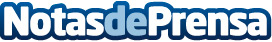 Los Consejos Colegiales Sanitarios reclaman el cierre obligatorio de sus establecimientos profesionalesEl Consejo General de Colegios de Fisioterapeutas de España, El Consejo General de Colegios Oficiales de Podólogos de España, el Consejo General de Colegios de Ópticos-Optometristas, el Consejo General de Colegios de Logopedas, el Consejo General de Colegios Profesionales de Terapeutas Ocupacionales de España y el Consejo General de Colegios Oficiales de Dietética y Nutrición ha solicitado, en conjunto, el cierre de sus establecimientos para evitar contagiosDatos de contacto:Noelia Perlacia915191005Nota de prensa publicada en: https://www.notasdeprensa.es/los-consejos-colegiales-sanitarios-reclaman-el Categorias: Nacional Medicina Industria Farmacéutica Sociedad Infantil Solidaridad y cooperación http://www.notasdeprensa.es